4ª. SESIÓN ORDINARIA CONSEJO DE ADMINISTRACIÓN DEL ORGANISMO PÚBLICO DESCENTRALIZADO MUNICIPALSISTEMA DE AGUA POTABLE, ALCANTARILLADO YSANEAMIENTO DEL MUNICIPIO DE COLOTLÁN, JALISCO 11 DE MAYO DEL 201619:34 HRS.En las Instalaciones que ocupa el Sistema de Agua Potable, Alcantarillado y Saneamiento del Municipio de Colotlán en Paseo número 58 de Colotlán, Jalisco; siendo las 19:34 horas (diecinueve horas con treinta y cuatro minutos) del día                      11 (once) de mayo del año 2016 (dos mil dieciséis), reunidos los miembros del Consejo según convocatoria emitida por el Presidente del mismo para celebrar la     4ª (Cuarta) Sesión Ordinaria, conforme a lo dispuesto en el Artículo 29.                    Fracción I. del Acuerdo de Ayuntamiento que crea el Organismo Público Descentralizado Municipal, denominado Sistema de Agua Potable, Alcantarillado y Saneamiento del Municipio de Colotlán, Jalisco bajo el siguiente:ORDEN DEL DÍA:BIENVENIDA.LISTA DE ASISTENCIA.INSTALACIÓN LEGAL DE LA ASAMBLEA.LECTURA Y APROBACIÓN DEL ORDEN DEL DÍA.LECTURA Y APROBACIÓN DEL ACTA ANTERIOR.INFORME DE INGRESOS Y EGRESOS ABRIL 2016.INFORME DE GASTOS DE RIFA PRONTO PAGO 2016.ASUNTOS VARIOS.CLAUSURA.BIENVENIDA.- En desahogo del primer punto del Orden del día, la                      L.C.P. Delia Cecilia Álvarez Haro Secretario del Consejo de Administración, da la bienvenida a los presentes, agradeciendo la atención prestada a los citatorios para llevar a cabo la presente sesión.LISTA DE ASISTENCIA.- III.- INSTALACIÓN LEGAL DE LA ASAMBLEA.- Verificando el Quórum Legal, la L.C.P. Delia Cecilia Álvarez Haro Secretario del Consejo realizó el pase de lista encontrándose presentes 11 (once) de los 16 (dieciséis) miembros del Consejo:Una vez presentes 11 (once) de los 16 (dieciséis) miembros,                                                          el C. Armando Pinedo Martínez, declara abierta la Sesión Ordinaria correspondiente al día  11 de mayo del año 2016 (dos mil dieciséis) y válidos los acuerdos que de ella se tomen. - - - - - - - - - - - - - - - - - - - - - - - - - - - - - - - - - - - - - - - - - - - - - - - - - - - - - - - - - IV.- LECTURA Y APROBACIÓN DEL ORDEN DEL DÍA.- Continuando con el desahogo del cuarto punto del Orden del Día el Secretario pone a consideración del Consejo el Orden del Día propuesto, aprobándose por unanimidad.- - - - - - - - - - - - - - - - - - - - - - - - - - - - - - - - - - - - - - - - - - - - - - - - V.- LECTURA Y APROBACIÓN DEL ACTA ANTERIOR.- En este punto la Secretario del Consejo de  Administración L.C.P. Delia Cecilia Álvarez Haro da lectura al acta de la 3ª Sesión Ordinaria celebrada el día 12 de abril de 2016, por lo que se somete a votación y, sin observación alguna se aprueba por unanimidad.- - - - - - - - - - - - - - - - - - - - - - - - - - - - - - - - - - - - - - - - - - - - - - - - - - - - VI.- INFORME DE INGRESOS Y EGRESOS ABRIL 2016.- Hace uso de la voz la  Secretario del Consejo  L.C.P. Delia Cecilia Álvarez Haro, para exponer el                     Estado de Resultados (Ingresos y Egresos), del mes de abril 2016; con su hoja auxiliar en la que con detalle se reflejan los ingresos y egresos, anexando y explicando resumen de los estado de cuenta de cada una de las cuentas, Agua, Infraestructura, Saneamiento y Desazolve. Se somete a votación siendo aprobado este punto por unanimidad. - - - - - - - - - - - - - - - - - - - - - - - - - - - - - - - - - - - - - - - - VII.- INFORME DE GASTOS RIFA PRONTO PAGO 2016.-  La                                           L.C.P. Delia Cecilia Álvarez Haro continúa con el uso de la voz, para dar a conocer el informe de gastos de la Rifa Pronto Pago 2016, misma que se relaciona como sigue: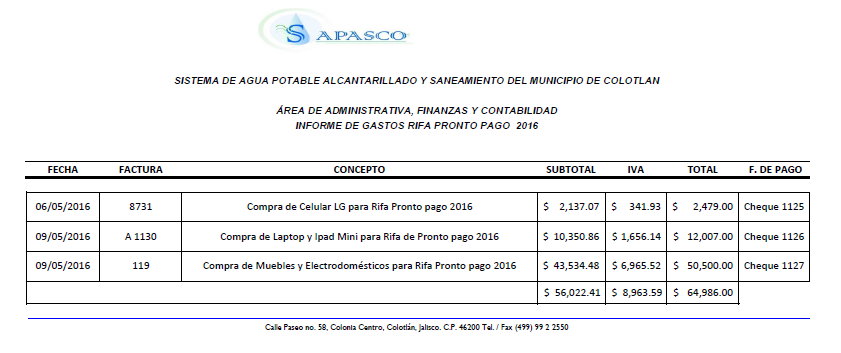 Por lo que se sigue probándose por unanimidad. - - - - - - - - - - - - - - - - - - - - - - - - - - - - - - - - - - - - - - - - - - - VIII.- ASUNTOS VARIOS.- Sigue con el uso de la voz la                                                       L.C.P. Delia Cecilia Álvarez Haro, para dar a conocer un panorama del padrón de usuarios hasta con fecha de actualización al 11 de mayo del presente, el cual consta de la siguiente manera  del padrón se usuarios.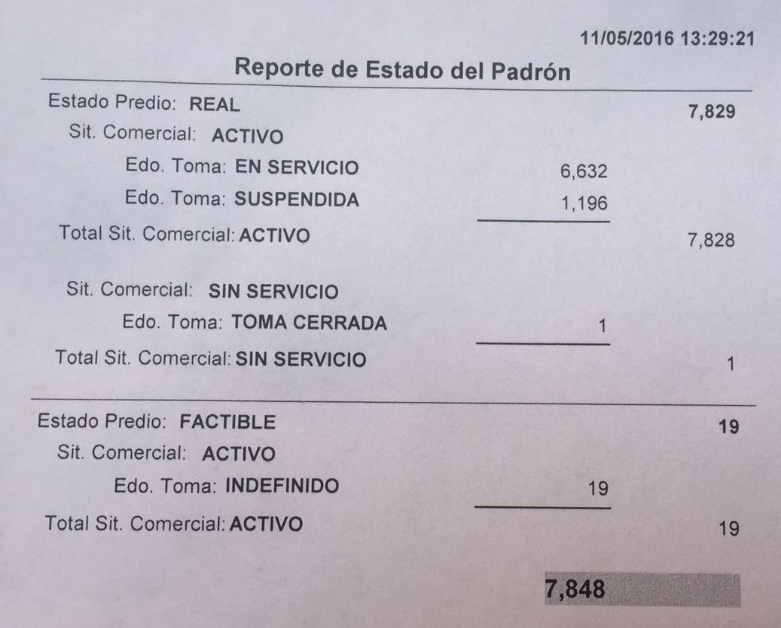 Lo anterior con la finalidad de que el Consejo tenga conocimiento del número de tomas registradas y adheridas a SAPASCO.IX.- CLAUSURA.-  Al haberse agotado el Orden del Día y desahogados todos los asuntos propuestos para esta Sesión, el C. Armando Pinedo Martínez Presidente del Consejo se procede a la clausura siendo las 20:40 horas de la fecha de inicio, levantando la presente acta para constancia y cumplimiento, firmando al calce los que en ella intervinieron. - - - - - - - - - - - - - - - - - - - - - - - - - - - - - - - - - - - - - - - - - - - - - - - - - - - - - - - - - DOY FE.VOCALESLic. Claudio Enrique Huízar HuízarVocalLa presente hoja, página número 18 (dieciocho) y las firmas que se encuentran en la misma, forman parte del Acta Número 4 (cuatro) de la 4ª Sesión Ordinaria del Consejo de Administración del Organismo Operador del Sistema Municipal de Agua Potable, Alcantarillado y Saneamiento de Colotlán, Jalisco., celebrada el día 11 (doce) de mayo del año 2016 (dos mil dieciséis). - - - - - - - - - - - - - - - - -Conste.L.C.P. Delia Cecilia Álvarez Haro Secretario1.-Presidente MunicipalC. Armando Pinedo MartínezPresidente del Consejo(Presente)2.-DirectoraL.C.P. Delia Cecilia Álvarez Haro Secretario(Presente)3.-Hacienda MunicipalC.P.A. Carlos Márquez ÁvilaComisario(Ausente)4.-Regidor de  Agua Potable y AlcantarilladoLic. Claudio Enrique Huízar HuízarVocal(Presente)5.-Regidora de  SaludL.C.P. Ana Luisa Vázquez RiveraVocal(Presente)6.-Síndico MunicipalLic. Rodolfo Rodríguez RoblesVocal(Presente)7.-Dir. General de Obras y Operación MunicipalIng. Francisco Javier Vázquez GranadosVocal(Presente)8.-Coordinador de Ecología y Desarrollo SustentableIng. Alonso Dávila LeañosVocal(Ausente)9.-Coordinador de Zona de la CEAIng. Miguel Antonio Sandoval RodríguezVocal(Ausente)10.-Coordinador Regional del Área de SEDERLic. Víctor Hugo Álvarez ÁvilaVocal(Presente)11.-Encargada de la Subsecretaría de PlaneaciónReg. SEPLANLic. Maricela Meza GuardadoVocal(Presente)12.- Representante de la Secretaría de Salud Ing. Víctor Álvarez de la TorreVocal(Presente)13.-Representante de los Comerciantes SemifijosC. Irma Graciela Camacho MedinaVocal(Presente)14.-Representante del Sector EducativoProfr. José Navarro SalazarVocal(Presente)15.-Representante de la Asociación Ganadera LocalC. Alfredo Álvarez LunaVocal(Ausente)16.-Delegado de  la Comunidad de El RefugioC. Hosiel Serrano MuñozVocal(Ausente)C. Armando Pinedo MartínezPresidente del Consejo	L.C.P. Delia Cecilia Álvarez Haro  		Secretaria	L.C.P. Ana Luisa Vázquez RiveraVocalIng. Javier Vázquez GranadosVocalLic. Maricela Meza GuardadoVocalC. Irma Graciela Camacho MedinaVocalLic. Rodolfo Rodríguez RoblesVocalLic. Víctor Hugo Álvarez ÁvilaVocalIng. Víctor Álvarez de la Torre VocalProfr. José Navarro SalazarVocal